Publicado en Ciudad de México el 09/09/2021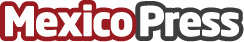 Ley del Outsourcing en México 2021: Soluciones de software para nóminas a partir de ahora, según FiscoClicSeguramente has escuchado sobre el outsourcing o la subcontratación laboral. En México fue una práctica muy común entre las empresas hasta antes del 2021. En este texto se revisará cómo se modificó, cómo funciona ahora y la mejor alternativa tecnológica de software de nómina para llevar ese proceso a partir de esta modificaciónDatos de contacto:Raul Santillán55 5350 2614Nota de prensa publicada en: https://www.mexicopress.com.mx/ley-del-outsourcing-en-mexico-2021-soluciones Categorías: Internacional Nacional Finanzas Emprendedores E-Commerce Software Recursos humanos Estado de México http://www.mexicopress.com.mx